INDICAÇÃO Nº 5820/2017Sugere ao Poder Executivo Municipal que verifique a possibilidade da implantação de estágio não remunerado para alunos das Escolas Técnicas e Faculdades do Município e Região, mantendo os remunerados já existentes. (A)Excelentíssimo Senhor Prefeito Municipal, Nos termos do Art. 108 do Regimento Interno desta Casa de Leis, dirijo-me a Vossa Excelência para sugerir ao setor competente que verifique a possibilidade da implantação de estágio não remunerado para alunos das Escolas Técnicas e Faculdades do Município e Região, mantendo os remunerados já existentes.Justificativa:Tanto os alunos de Escolas Técnicas como os das Faculdades necessitam de estágios nos setores correspondentes ao curso que estão fazendo, para adquirirem experiência e cumprir a carga horária exigida na grade curricular para conclusão do curso.Esse convênio além de ajudar os estudantes a adquirem à experiência necessária e concluir o tão difícil e procurado estágio obrigatório, poderá ser útil na agilização dos atendimentos em alguns setores.Plenário “Dr. Tancredo Neves”, em 30 de Junho de 2017.José Luís Fornasari                                                  “Joi Fornasari”Solidariedade                                                    - Vereador -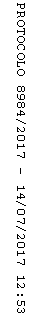 